PRESENTATION HCL2ème CHU de France, les HCL sont un acteur majeur de la recherche clinique en France. Les Hospices Civils de Lyon regroupent aujourd’hui 14 établissements pluridisciplinaires ou spécialisés qui assurent de larges missions. Les HCL en quelques chiffres, en 2015, c’est :23 000 professionnels dont plus de 5 000 médecins,5250 lits et places d’hôpital de jour,1,4 million de journées d’hospitalisation et 990 000 consultations.Site internet des HCLPRESENTATION DU SERVICELe centre de référence des troubles du rythme cardiaque héréditaire est coordonné par le Pr Philippe Chevalier. Il concerne les maladies cardiaques héréditaires ou rares de l’adulte et de l’enfant. Le centre est basé sur l’hôpital cardiologique Louis Pradel à Bron.L’équipe du centre de référence de Lyon se compose de 3 médecins, 1 secrétaire, 1 infirmière, 1 psychologue, 1 coordinatrice d’étude clinique/conseillère en génétique, 3 attachés de recherche cliniques, 1 chargé de mission.  LIEN HIERARCHIQUE ET FONCTIONNEL :La mission est réalisée sous la responsabilité du Pr Philippe Chevalier.ACTIVITES PRINCIPALES :Participer à l’élaboration des protocoles, à la rédaction et aux demandes d’avis initiaux et complémentaires au CPP sous la délégation du chef de projetParticiper à l’organisation et au suivi des essais cliniques menés dans le respect des protocoles. Participer au recrutement des sujets, à leur identification, au suivi des inclusions et accompagner les patients (prise de rendez-vous)Conception et réalisation d’outils et/ou de méthodes spécifiques au domaine d’activitéContrôle et suivi du bon déroulement du (des) process spécifiques au domaine d’activitéPréparer les visites de monitoring et répondre aux demandes de correctionParticiper au recueil et à la mise en en forme des données, à leur anonymisation, compléter les cahiers d’observation (électroniques ou papiers) et participer aux bilans mensuels de l’étude.Participer à l’information et à la formation des différents partenaires (laboratoires, pharmacie, services techniques, unités de soins …)Suivi des évènements indésirablesVeiller à la mise à jour du dossier administratif de l’étude et au respect de la législation en cours.Mettre à jour ses connaissances et compétences en fonction des besoins de l’activité de recherche. PROFIL : Formation universitaire scientifique BAC+4 minimum avec une formation complémentaire à la Recherche Clinique (DIU-FARC, for Drug Consulting ou équivalent).Connaissances scientifiques et médicales générales.Validation des Bonnes Pratiques Cliniques et de la réglementation de la recherche clinique. Maitrise de l’anglais (oral et écrit niveau intermédiaire).Maitrise de la bureautique : Word, Excel, Power-point.QUALITES REQUISES : Rigueur, esprit de synthèse et disponibilité. Autonomie, sens de l’organisation et aptitude à travailler en équipe. Qualités humaines et relationnelles : sens de l’accueil, écoute, patience. Bonnes aptitudes de communication. CONTRAT PROPOSE :Attaché(e) de Recherche CliniqueDurée du contrat : 6mois renouvelablePoste à pourvoir dès que possibleRémunération selon la grille ARC des Hospices Civils de Lyon. POUR REPONDRE A CETTE OFFRE D EMPLOI :Adresser CV et lettre de motivation àPr Philippe Chevalier, philippe.chevalier@chu-lyon.frMme Elodie Morel, elodie.morel01@chu-lyon.fr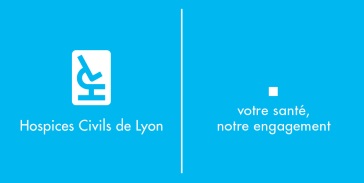 ATTACHE(E) DE RECHERCHE CLINIQUEHospices Civils de LyonGroupement  - ServiceDate 21/04/2021